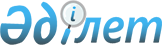 "Жуантөбе ауылдық округінің 2019-2021 жылдарға арналған бюджеті туралы" Шиелі аудандық мәслихатының 2018 жылғы 28 желтоқсандағы №34/17 шешіміне өзгерістер енгізу туралы
					
			Мерзімі біткен
			
			
		
					Қызылорда облысы Шиелі аудандық мәслихатының 2019 жылғы 9 желтоқсандағы № 47/4 шешімі. Қызылорда облысының Әділет департаментінде 2019 жылғы 13 желтоқсанда № 7025 болып тіркелді. Мерзімі біткендіктен қолданыс тоқтатылды.
      "Қазақстан Республикасының Бюджет кодексі" Қазақстан Республикасының 2008 жылғы 4 желтоқсандағы кодексінің 9-1 бабына және "Қазақстан Республикасындағы жергілікті мемлекеттік басқару және өзін-өзі басқару туралы" Қазақстан Республикасының 2001 жылғы 23 қаңтардағы Заңының 6-бабының 1-тармағының 1) тармақшасына сәйкес, Шиелі аудандық мәслихаты ШЕШІМ ҚАБЫЛДАДЫ:
      1. "Жуантөбе ауылдық округінің 2019-2021 жылдарға арналған бюджеті туралы" Шиелі аудандық мәслихатының 2018 жылғы 28 желтоқсандағы № 34/17 шешіміне (нормативтік құқықтық актілерді мемлекеттік тіркеу Тізілімінде 6635 нөмірімен тіркелген, Қазақстан Республикасының нормативтік құқықтық актілерінің эталондық бақылау банкінде 2019 жылы 16 қаңтарда жарияланған) мынадай өзгерістер енгізілсін:
      1-тармақ жаңа редакцияда жазылсын:
      "1. Жуантөбе ауылдық округінің 2019-2021 жылдарға арналған бюджеті 1, 2 және 3-қосымшаларға сәйкес, оның ішінде 2019 жылға мынадай көлемдерде бекітілсін:
      1) кірістер - 122 205 мың теңге, оның ішінде:
      салықтық түсімдер - 2 818 мың теңге;
      трансферттер түсімдері - 119 387 мың теңге;
      2) шығындар - 124 277 мың теңге;
      3) таза бюджеттік кредиттеу - 0;
      бюджеттік кредиттер - 0;
      бюджеттік кредиттерді өтеу - 0;
      4) қаржы активтерімен операциялар бойынша сальдо - 0;
      қаржы активтерін сатып алу - 0;
      мемлекеттің қаржы активтерін сатудан түсетін түсімдер - 0;
      5) бюджет тапшылығы (профициті) - - 2072 мың теңге;
      6) бюджет тапшылығын қаржыландыру (профицитті пайдалану) - 2072 мың теңге;
      қарыздар түсімі - 0;
      қарыздарды өтеу - 0;
      бюджет қаражаттарының пайдаланылатын қалдықтары - 2072 мың теңге.".
      Аталған шешімнің 1-қосымшасы осы шешімнің қосымшасына сәйкес жаңа редакцияда жазылсын.
      2. Осы шешім 2019 жылғы 1 қаңтардан бастап қолданысқа енгізіледі және ресми жариялауға жатады. Жуантөбе ауылдық округінің 2019 жылға арналған бюджеті
					© 2012. Қазақстан Республикасы Әділет министрлігінің «Қазақстан Республикасының Заңнама және құқықтық ақпарат институты» ШЖҚ РМК
				
      Шиелі аудандық мәслихатысессиясының төрағасы

Ә. Абдуллаев

      Шиелі аудандық мәслихат хатшысы

Б. Сыздық
Шиелі аудандық мәслихатының 2019 жылғы 9 желтоқсаны № 47/4 шешіміне қосымшаШиелі аудандық мәслихатының 2018 жылғы "28" желтоқсандағы №34/17 шешіміне 1- қосымша
Санаты 
Санаты 
Санаты 
Санаты 
Сомасы, мың теңге
Сыныбы 
Сыныбы 
Сыныбы 
Сомасы, мың теңге
Кіші сыныбы 
Кіші сыныбы 
Сомасы, мың теңге
Атауы
Сомасы, мың теңге
1. Кірістер
122205
1
Салықтық түсімдер
2818
01
Табыс салығы
500
2
Жеке табыс салығы
500
04
Меншікке салынатын салықтар
1918
1
Мүлікке салынатын салықтар
111
3
Жер салығы
307
4
Көлік кұралдарына салынатын салық
1500
4
Трансферттер түсімдері
119387
02
Мемлекеттiк басқарудың жоғары тұрған органдарынан түсетiн трансферттер
119387
3
Аудандардың (облыстық маңызы бар қаланың) бюджетінен трансферттер
119387
Функционалдық топ 
Функционалдық топ 
Функционалдық топ 
Функционалдық топ 
Бюджеттік бағдарламалардың әкiмшiсi
Бюджеттік бағдарламалардың әкiмшiсi
Бюджеттік бағдарламалардың әкiмшiсi
Бағдарлама
Бағдарлама
Атауы
2. Шығындар
124277
01
Жалпы сипаттағы мемлекеттiк қызметтер
20636
124
Аудандық маңызы бар қала, ауыл, кент, ауылдық округ әкімінің аппараты
20636
001
Аудандық маңызы бар қала, ауыл, кент, ауылдық округ әкімінің қызметін қамтамасыз ету жөніндегі қызметтер
20636
04
Бiлiм беру
74811
124
Аудандық маңызы бар қала, ауыл, кент, ауылдық округ әкімінің аппараты
74811
041
Мектепке дейінгі білім беру ұйымдарында мемлекеттік білім беру тапсырысын іске асыруға
74811
06
Әлеуметтiк көмек және әлеуметтiк қамсыздандыру
1734
124
Аудандық маңызы бар қала, ауыл, кент, ауылдық округ әкімінің аппараты
1734
003
Мұқтаж азаматтарға үйде әлеуметтік көмек көрсету
1734
07
Тұрғын үй - коммуналдық шаруашылық
0
124
Аудандық маңызы бар қала, ауыл, кент, ауылдық округ әкімінің аппараты
0
008
Елді мекендердегі көшелерді жарықтандыру
670
011
Елді мекендерді абаттандыру мен көгалдандыру
3120
08
Мәдениет, спорт, туризм және ақпараттық кеңістiк
20120
124
Аудандық маңызы бар қала, ауыл, кент, ауылдық округ әкімінің аппараты
20306
006
Жергілікті деңгейде мәдени-демалыс жұмысын қолдау
20306
13
Өзге де
3000
124
Аудандағы аудан әкімі аппараты, аудандық маңызы бар қала, ауыл, ауылдық округ
3000
040
"Өңірлерді дамыту" бағдарламасы шеңберінде өңірлердің экономикалық дамуына жәрдемдесу бойынша шараларды іске асыру
0
3. Таза бюджеттік кредит беру
0
5. Бюджет тапшылығы (профициті)
2072
6. Бюджет тапшылығын қаржыландыру (профицитті пайдалану)
2072
 7
Қарыздар түсімі
0
 16
Қарыздарды өтеу
0
8
Бюджет қаражатының пайдаланылатын қалдықтары
2072
1
Бюджет қаражатының қалдықтары
2072
Бюджет қаражатының бос қалдықтары
2072